Čítacia kartička      de, te, ne, le, di, ti, ni, liloď – lode,  medveď - medvede  plášť – plášte,  niť  -  nitedlaň – dlane,  kameň – kamenerýľ - rýle, topoľ – topoleloď – na lodi, hruď – na hrudimasť – v masti, kosť – z kostíjeseň – o jeseni, oheň – ohníkposteľ – na posteli, úľ – v úli hrebene, teta, otecko, neskoro,budeme, tešíme sa, Anička, maličká, líčko, nedeľa,  deti,teplo, divadlo, Janíčko, knižkaZahraj sa na pani učiteľku/ pána učiteľa a oprav diktát Jožka Pletka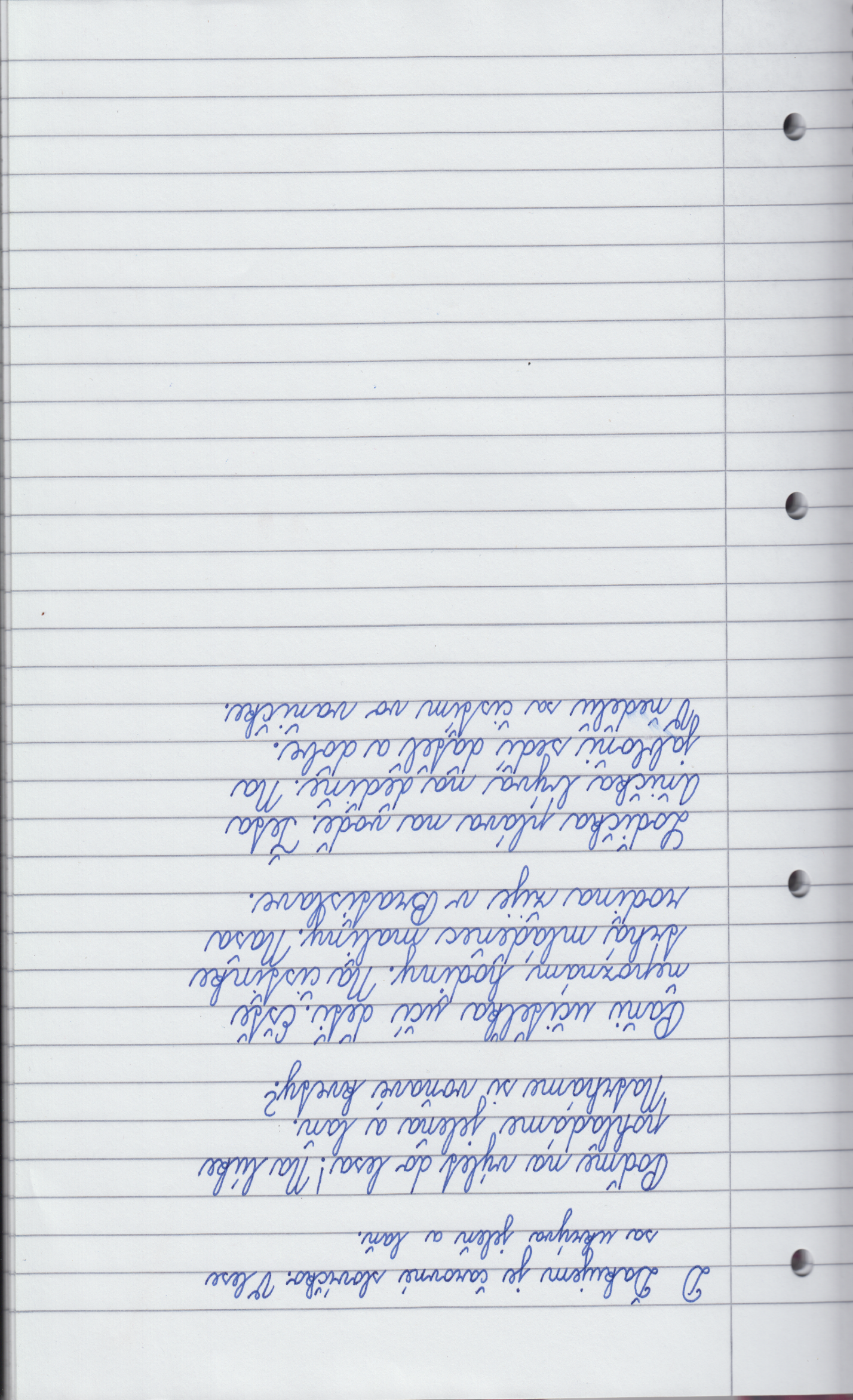 